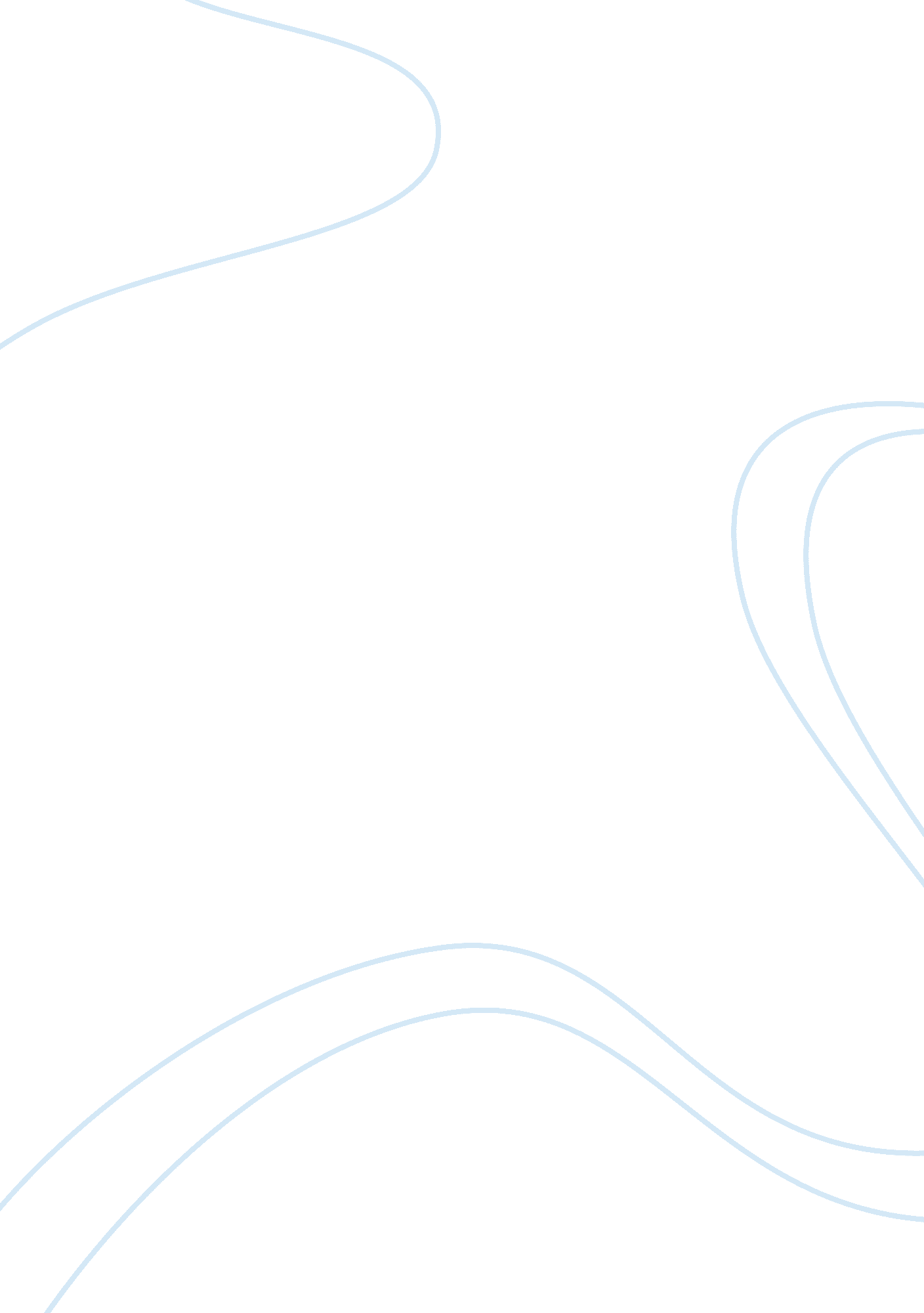 Science field trips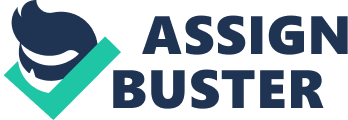 Contents Mentions Introduction For several old ages, many scientific discipline constructs have been accepted and included into the course of study, nevertheless more frequently than non these constructs are incorporated as a division of subjects within a specific subject. For illustration, forte scientific discipline classs like environmental biological science, environmental chemical science, environmental natural philosophies, and environmental geology. Field trips to local musca volitanss of involvement can be an educational and edifying constituent of a scientific discipline class. In malice of the complexness of set uping these and making them into the class course of study, they should be strongly measured. Plan field trips in progress so that the clip is used expeditiously. For illustration, if a visit to the local menagerie is considered, give pupils some initial worksheets on carnal behaviors while they are at that place. A visit to a local H2O resource, information about environment and vegetations and zoologies should come foremost and follow the trip. Procedures for environment appraisal are available from many beginnings, including the local section of natural resources, the local EPA office, or other professionals like the scenic rivers coordinator in your province. However the credence of scientific discipline instructors on the usage or the incorporation of scientific discipline fieldtrips in the course of study has been put in inquiry. Some instructors are hesitating to carry on fieldtrips for assorted different grounds. Their attitude and behavior towards this good recognized pattern varies from developing to a personal justice of their capacity. A survey sing the consequence of developing on urban scientific discipline instructors ‘ position on the educational potency of scientific discipline fieldtrips had been conceptualized to turn to the tendency and its deduction to the academia. Reappraisal of Literature The quality of larning that pupils get and the grade of experience that pupils have from their educational activities depend greatly on their instructors. The National Standards for Science Education has incorporated a elaborate parametric quantity for instructors and teacher readying plans that will help in progressing scientific discipline literacy in their pupils. There are a really limited figure of researches published that evaluates instructors ‘ sentiments with respects to taking their pupils to natural environments such as museums to larn. The research proposes that instructor ‘ s give importance to outside learning experiences but besides report deterrences and important institutional barriers that stand in their manner. This reappraisal of surveies and literatures will discourse how instructors are motivated by this other signifier of learning environment and instruction mechanism. Penetration from surveies in the last 30 old ages as to what factors facilitate the acquisition experience for school field trips were discussed ( Bitgood, 1989 ; Price & A ; Hein, 1991 ; Griffin, 1998 ) . Falk and Dierking ( 1992 ) discuss perceptual experiences that John Falk and associates have gained from their assorted surveies affecting field trips. They said that kids begin a field trip with two programmes. The first programme is child-centered and focuses on what pupils imagine they will be making: seeing exhibits ; holding merriment going at that place ; purchasing gift store points ; and holding a twenty-four hours off from their normal school modus operandi. The 2nd programme communicates to the school ‘ s and museum ‘ s outlooks. These programmes are that they assume they will larn things and be run intoing people who work at the museum. Field trips are undertaken with a peculiar ground. These intents vary. Griffin ( 1998 ) did a survey affecting school jaunts to museums in Sydney Australia, and found instructors stated differing intents for traveling on field trips. Some of the instructors viewed the field trip as a alteration of pacing for pupils and a societal experience. Some instructors formulated larning oriented aims refering to the course of study presented to them. Griffin found that instructors ‘ explicit and inexplicit intents may differ. There are instructors who wishes to integrate societal interaction and enrichment of antecedently discussed or presented subjects hence resolve the field trip in extremely educated mode in which their cognition and accomplishments will be farther enhanced. She suggests that instructors may respond in this mode because they are uncomfortable with their capacity to pull off their pupils in an unfamiliar environment. She feels that instructors are possibly nescient of, or unable to understand many of the rules of larning in informal environments, such as larning through drama and direct engagement with phenomena. In add-on, she found that the instructor ‘ s intent for the field trip influences the pupils ‘ principle for the visit. Therefore it can be said that pupils ‘ attitudes tend to mirror the instructor ‘ s attitude ( Griffin, 1998 ; Griffin & A ; Symington, 1980 ) . Research surveies by Gottfried ( 1980 ) and others support the thought that instructors view field trips as enrichment experiences ( Gottfried, 1980 ; Brigham & A ; Robinson, 1992 ; Griffin, 1998 ) . With this given analysis it presupposes that fieldtrips appeal to the educating universe as agencies of flight to a usual wont or form. Sometimes it holds true that instructors are non certain of how to ease a acquisition environment outside the four corners of the schoolroom. As ascertained some may allow the pupils wander off to the new environment without doing any farther information on what is seen and observed in the environment to where the educational fieldtrip is conducted. The writer was speedy to presume that instructor ‘ s attitudes and motive to accommodate a scientific discipline fieldtrip in the course of study relies on their mentality of how they will execute or how prepared they are to facilitated and head the said trips. The answerability is overpowering for instructors in the eyes of the writer. In this instance I presume that the writer knows the kernel or the importance of the instructor ‘ s preparedness to keep such duty in being motivated to include a scientific discipline fieldtrip in their course of study. Connections between Informal Science Sites and Schools In recent times, there has been a turning involvement in the development of relationships between informal scientific discipline sites and schools. This is conceptualized to the sensing that informal instruction sites have the possible to offer more than a erstwhile field trip to instructors and pupils. Harmonizing to Ramey-Gassert ( 1997 ) , scientific discipline fieldtrips has many possible benefits. These include bettering motive and attitudes, synergistic engagement, and furthering wonder. In itself this may be ground adequate for instructors to be interested in advancing connexions between schools and informal instruction sites. In a sense, fieldtrips may promote pupils to actively take portion in the survey. In fact the application of what is taught at school may be seen and experient firsthand during fieldtrips. Having done so, instructors may utilize this to stir pupil ‘ s wonder and farther promote them to happen agencies to better or develop what they have seen. Technology is best taught if the application is seen and viewed by the pupils. Michie ( 1998 ) found that the environment of informal scientific discipline acquisition, which incorporated characteristics such as “ voluntary, unstructured, non-assessed, open-ended, and learner-centered ” ( p. 248 ) led to heightened pupil involvement. This open-ended acquisition experience can besides hold optimistic effects on how pupils feel about scientific discipline acquisition. ( Gottfried, 1980 ) . While the most good aspect of informal scientific discipline acquisition may be the frequently incalculable impressions of grasp and motive for farther acquisition, research workers have besides reported additions in content cognition by pupils ( Gottfried, 1980 ; Fiso, 1982 ; Munley, 1991 ) . The freedom to pull strings, run and research the acquisition environment makes larning extremely contributing and interesting. This attitude may be encouraged to farther emphasis a point or a construct. Teachers may use this to research the pupil ‘ s perceptual experience and sentiment sing a peculiar subject. Teachers may really good be after a course of study under which synergistic engagement may be facilitated. Most significantly, informal scientific discipline sites can offer instructors and pupils something which they frequently can non see in the formal schoolroom. Mullins ( 1998 ) illustrates the experience this manner: it is exactly because informal scientific discipline sites are informal learning scenes, where attending is voluntary. In an informal scientific discipline sites, the visitant is at autonomy to roll at will, taking in things that connect to old cognition and experience, and detecting new thoughts with pleasance ( p. 42 ) . The entreaty of fieldtrips to pupils is non confound to it being mandatory and stiff. In fact as antecedently mentioned the thought that this environment is less rigorous and more unfastened has its entreaty to pupils more and more interesting. However, before instructors aspire to do schools more like an informal scientific discipline sites, it is of import to understand the built-in differences between schools and informal scientific discipline sites. Despite making a similar activity as with the schoolroom as pupils in an informal environment, there are of import disparities between the premises that are made as the teaching/learning is taking topographic point. Informal larning bases individually from school acquisition in that it is free-choice, non-sequential, self-paced, and voluntary. The formal instruction system was non designed in this manner. Schools are designed to learn pupils so that they are equipped to work successfully in society. The acquisition demands are set as criterions that all pupils are expected to larn. The instruction and larning that most frequently occurs in schools involves obligatory acquisition in which acquisition is focused by a programmed set of demands imposed externally by a forced authorization ( Falk, 2001 ) . Unfortunately, as Falk and Dierking ( 1992 ) point out, larning has become tantamount with the words “ instruction ” and “ school ” where acquisition is perceived as “ chiefly the attainment of new thoughts, facts, or information, instead than the consolidation and decelerate, incremental growing of bing thoughts and information ” ( p. 98 ) . Acknowledging these disparities is critical to understanding how each attack and their associated cardinal premises are portion of the whole acquisition experience for pupils and instructors. Alternatively of seeking to do one establishment be like the other, a suited attack may be to acknowledge the strengths of both informal scientific disciplines sites and schools and to convey those resources together to better function both instructors and pupils. Anderson ( 2004 ) points out that the informal and formal instruction communities are prosecuting the same end of educating the public – even if it originates from different premises and built-in qualities. One manner that informal scientific discipline sites can lend to this aim is by assisting instructors to derive confidence in learning scientific discipline. Science learning confidence, or scientific discipline learning self-efficacy, is an indispensable constituent of effectual scientific discipline instruction. Teacher effectivity has been found to be one of the most of import factors act uponing instructors ‘ work ( Bitgood, 1993 ; Lessow, 1990 ) and is an of import factor in teacher motive. Horizon Research, Inc. ( 2001a ) reported that long-run association with an informal scientific discipline sites can get down to switch a instructor ‘ s assurance in scientific discipline instruction. For illustration, one instructor in their survey studies, “ This museum has done a batch for the single instructor. I think many of us have undergone a long-run alteration in our instruction manner, and are more confident and comfy in a student-centered instruction attack ” ( p. 16 ) . Price and Hein ( 1991 ) assures that additions in scientific discipline confidence and enthusiasm by simple school instructors after they were engaged in collaborative undertakings with an informal scientific discipline sites. Harmonizing to a national study which appeared in 2001, merely about 25 per centum of simple instructors feel they are good qualified to learn scientific discipline ( Horizon Research, 2001a ) . Furthermore, instructors will usually avoid state of affairss where they qualm their ability to execute successfully. Bettering simple instructors ‘ scientific discipline learning assurance is hence an imperative factor in the development of scientific discipline instruction. As consequences of this acknowledgment of the advantages of informal scientific discipline acquisition, an increasing figure of universities are join forcesing with informal scientific discipline sites in fixing their hereafter instructors. Muse, et. al ( 1982 ) describes the many benefits includes the opportunity to work with kids of different ages and backgrounds, the opportunity to work with other instructors, the opportunity to pattern good scientific discipline instruction and addition confidence, and the cognition of scientific discipline instruction resources. Across all of these partnerships, the specific strengths of the informal sites are acknowledgement and brought into the preparation of future instructors. As suggested by a university professor, in add-on to the benefits of a alone sort of instruction and acquisition that occurs in informal environments, research besides advocates instructors can profit from the resources and plans offered by informal scientific discipline sites. This can include synergistic exhibits, educational stuffs and scientific discipline equipment that many instructors and school territories can non afford or make non hold entree to in school ( Rennie, 1995 ) . Teachers who non utilizing Informal Science Horizon Research Inc. ( 2001a ) established that there is about one informal scientific discipline instruction establishment for every 1, 000 simple school instructors in the United States. Yet these establishments serve merely 10 per centum of all U. S. instructors learning scientific discipline. While there has been a altering focal point to rise the Numberss of these relationships with instructors, many instructors do non look to be utilizing museum resources in “ partnering ” ways where unambiguous links are made to classroom course of study and instructors return for extra aid and partnership as needed throughout the school twelvemonth. The literature on this capable revolves around the premise that “ utilizing informal scientific discipline ” really pertains to “ taking field trips ” . These surveies do non openly concentrate on those instructors who continually use informal scientific discipline sites in many different ways. However, these surveies show why instructors may non be every bit likely to take their pupils on field trips as other instructors. Explanations for why instructors are non taking field trips can be arranged into several classs. Logisticss: transit coordination and cost ( Lessow, 1990 ; Michie, 1998 ; Price and Hein, 1991 ) , safety concerns ( Michie, 1998 ) ; and student misbehavior and big category size ( Fido and Gayford, 1982 ; Lessow, 1990 ; Price and Hein, 1991 ) External Support System: a deficiency of support from the authorities who see the field trip as a “ holiday ” ( Michie, 1998 ; Mullins, 1998 ; Price and Hein, 1991 ) ; and a deficiency of support from other instructors who are uncomfortable with new experiences and acquiring out of the schoolroom ( Michie, 1998 ; Mullins, 1998 ) Personal Motivation: such as fright of failure ( Mullins, 1998 ) , deficiency of energy and clip ( Lessow, 1990 ; Michie, 1998 ; Mullins, 1998 ; Price and Hein, 1991 ) low involvement ( Mullins, 1998 ) ; and deficiency of personal cognition of and positive experiences with informal scientific discipline sites ( Fido and Gayford, 1982 ; Michie, 1998 ) Handiness of Resources: unequal pick of informal scientific discipline sites ( Michie, 1998 ) Orion ( 1993 ) points out that many of the complications involved in associating informal scientific discipline establishments and the formal instruction system can be addressed to differences in size, orientation, and mission. Informal scientific discipline sites tend to be smaller than school systems, are net income oriented and are largely private. Ramey-Gasset ( 1996 ) asserts that these obvious differences can do associations really hard to achieve. While both schoolroom instructors and informal scientific discipline sites pedagogues have the similar Aims of educating pupils, they approach it from really different mentalities. Schools and informal scientific discipline sites have non viewed themselves as equal spouses ; asseverating that each feels that they are executing different things in footings of scientific discipline instruction, and one does non needfully complement the other. There is besides a common position of informal scientific discipline pedagogues as “ pseudo-educators ” . Claiming that “ museum pedagogues pattern some of the best instruction in a community ” may non be wholly right and may overrate the instruction proficiency of these instructors ( Munley, 1991, p. 14 ) . While many informal scientific discipline sites pedagogues are superior instructors, many do non hold the experience or preparation to function as theoretical account instructors. For this truth, many school decision makers and instructors may non see the informal community as a competent spouse in scientific discipline instruction. However, this may alter. Creating criterions for informal scientific discipline pedagogues has the impending to positively impact future partnership between the informal scientific discipline community and schools. Factors Influencing Teachers to take Field Trips The focal point of this research is on instructors who use the resources of informal scientific discipline on a regular footing. This capable appears to be focused on the existent field trip and non on utilizing informal scientific discipline resources in different ways and on a regular footing. There are legion surveies that address this concern of the factors act uponing instructors to take field trips. Lessow ( 1990 ) surveyed 585 instructors on their usage of informal scientific discipline and used quantitative analysis to settle on the possible correlativities between instructor quality and usage of informal scientific discipline. Some of his major findings were that instructors took more field trips when they had taken personal trips to a peculiar site felt that their pupils gained either cognitively or affectively. Lessow ( 1990 ) did non happen that those instructors who assumed holding a scientific discipline related avocation, read scientific discipline diaries or attended more professional development took more field trips. And those instructors with more experience instruction besides did non take more trips than other instructors. While this survey had some interesting findings, it did non unwrap the nature of these trips or instructors ‘ personal ideas on taking them. While Lessow ( 1990 ) addressed the efficiency of the field trips, this was determined chiefly through study replies and focused around the usage of pre-visit and post-visit activities. Therefore, how these instructors used these sites was non revealed. Michie ( 1998 ) interviewed 28 secondary scientific discipline instructors in Australia to find the influences on them to form and carry on field trips. It was found that instructors who took field trips wanted to give pupils hands-on, existent life experiences which they could non hold in the schoolroom. He besides said that while there was some perplexity on the utility of field trips, most instructors accepted the cognitive additions associated with the trips. There were some instructors who commented on the emotional values. In add-on, six more experient instructors — simple instructor to college professors were chosen for follow-up interviews. These adept instructors reported that they conducted field trips for three grounds. The first was because of the positive benefits they and their pupils receive in mention to the relationships that developed among pupils, between pupils and instructors, and between pupils and informal pedagogues. Mullins ( 1998 ) reported that these relationships “ raised assurance, invigorated lives and enhanced their inquiring and acquisition ” ( Mullins, 1998, p. 165 ) . The 2nd ground these instructors chose to take these out-of-door trips was that they acknowledged that their thought on how learning takes topographic point had changed after prosecuting in these environmentally based trips. They realized the worth of synergistic acquisition and project-based acquisition where the pupils were involved in real-life undertakings. The 3rd ground was merely because of the experiential benefits. They said that nature taught them how to learn ; and that detecting pupils attach with nature was their chief intent for holding field trips. This survey besides reported that most of the experient instructors all had positive field experiences as kids. While the literature refering the factors actuating instructors to take field trips is enlightening, there is the absence of a clear image of instructors who choose to often utilize the resources of informal scientific discipline. Further, at a clip when the bulk of simple instructors do non experience well-equipped and believable to learn scientific discipline and are learning less scientific discipline ( Horizon Research, 2001a ) , hearing from those simple instructors that do experience confident in their ability to learn scientific discipline and incorporate informal scientific discipline in their instruction can inform this issue. While many instructors will take their pupils on at least one field trip during the twelvemonth, fewer will take effectual field trips where pupils gain both cognitively and affectively. Many instructors will utilize it as a signifier of leisure or will non mix it into their course of study ( Lessow, 1990 ) . Support for Using Informal Science Recognizing how and why these instructors continually use informal scientific discipline was the focal point of this survey. And straight related to this is the support they receive for utilizing informal scientific discipline. An of import consequence of this survey is that the being of support is indispensable to whether these instructors use the resources of informal scientific discipline for the addition of their pupils. However, it is paramount that they have support. This can hold important effects on less experient instructors. Mullins ( 1998 ) found that a teacher support system, either from equals or decision makers, makes the differentiation in whether a novitiate instructor chooses to prosecute informal scientific discipline chances. A big part of the needed aid for utilizing informal scientific discipline is budget. This is particularly the instance for taking pupils on field trips – which is the primary manner in which these instructors – and most other instructors – tend to utilize informal scientific discipline ( Inverness Research Associates, 1995 ) . The cost will be used for transit and money for entryway fees. A school ( or most frequently, the school territory ) allots a certain sum of field trips based on precedences and what can be afforded. These costs can be immense obstructors to instructors ‘ usage of informal scientific discipline. Teachers identified transit costs as a major restricting factor to utilizing informal scientific discipline in surveies by Lessow ( 1990 ) and Michie ( 1998 ) . These two surveies focused on instructors who did non needfully utilize informal scientific discipline on a regular footing. The instructors in those surveies were attach toing their class degree on their allotted annually field trips. The instructors do non straight refer to money as a confining factor. Kaspar ( 1998 ) , in his study of decision makers and instructors in respects to the usage of informal scientific discipline, besides found that more experient instructors did non name administrative undertakings and logistics as obstructions. The instructors are experts at voyaging these barriers. While support is ever of import to their usage of informal scientific discipline, these instructors talk more about the footing of the support. Based on the instructors ‘ narratives, they are more concerned with the emotional support they receive from these beginnings. This importance of decision maker support is reflected in Mullins ‘ ( 1998 ) survey where a deficiency of support by the school disposal was one of the most often mentioned obstructions to taking field trips. This is farther supported in a statement made by an experient instructor who uses informal scientific discipline on a regular basis in her instruction. Those instructors have to somehow hold an disposal that understands that a field trip is non merely childs acquiring off from school ; it ‘ s non a drama twenty-four hours. The disposal has to understand that it is an extension of the schoolroom. Five hours on a field trip can be deserving far more than five hours in the schoolroom. Administrations and school boards have to be able to see how field trips can positively impact classs and see that it ‘ s all right to be different ( Mullins, 1998, p. 134 ) . Further, administrative support has been described as being highly of import to instructors ‘ ability to efficaciously learn scientific discipline ( Ramey-Gassert et al. , 1996 ) . District and province current policy on scientific discipline instruction likely affects some instructors ‘ usage of informal scientific discipline. This is particularly true for Betty, who expresses how the de-emphasis on scientific discipline and concentrate on go throughing the province standardised trials has hindered her instruction of scientific discipline and usage of informal scientific discipline. None of the other instructors expressed this same kind of defeat. Teaching at a school in a low-income country where go throughing the trials was of major concern was probably an of import factor. While Greg besides teaches in a high-poverty school, he is slightly protected due to his district-approved and specially funded science-focused schoolroom. Without administrative support of some sort, even a extremely motivated instructor will happen it hard to make the things he/she would wish to make with pupils in scientific discipline inside or outside of the schoolroom. Administrative support is narrated as a motivation factor in these instructors ‘ ability to utilize the resources of informal scientific discipline – although to different grades among them. A instructor in a little school in a big territory relies to a great extent on chief support, while another in a big school in a smaller territory relies chiefly on territory degree support. Administrative support is likely to be particularly important for instructors in low-income countries. Without territory support of non-profit plan, most instructors would hold trouble affecting their category in such an extended off-campus undertaking with an informal scientific discipline site. The success of that plan has mostly been due to the collaborative nature of its beginnings and the community encouragement it has received. While the fact that most instructors do non discourse it does non intend that it has non been an indispensable factor, it is a factor that they may hold taken for granted. This is the instance in the higher-income schools where at that place tends to be more parent support for these trips and undertakings – particularly in footings of support. Parents, in bend, are able to financially back up these undertakings and trips and since many female parents work at place, they can move as chaperones. Surprisingly, there is small in the treatments on the importance of parent support in instructors ‘ usage of informal community resources. The surveies of instructors ‘ usage of informal scientific discipline tend to concentrate more specifically on the field trip and non the instructors themselves ( e. g. Lessow, 1991 ; Michie, 1998 ; Mullins, 1998 ) . Further, those surveies focus on either experient scientific discipline instructors from all degrees of instruction ( Mullins, 1998 ) or on more typical instructors on a grade degree field trip ( Lessow, 1991 ; Michie, 1998 ) . Yet, parent support was found to be a important authorization on all of the instructors in this survey. Teachers realize the important function that parents play in doing that possible. When parents are non able to squeeze every bit much due to fiscal restrictions or work agendas, those instructors rely more to a great extent on administrative and outside support and must seek harder to supply informal scientific discipline experiences for their pupils. Because the instructors in this survey are frequently responsible for be aftering the field trips for their class degree, many of them express defeat at the negative attitudes of other instructors towards undertaking engagement and scientific discipline in general. On a determination supported by Michie ( 1998 ) , it shows that instructors reported some bitterness from other instructors if they took pupils on field trips. However, in Michie ‘ s survey, the pupils were in secondary school. The instructors protested because pupils were taken out of category or were late for another category. The instructors in this survey are experienced, science-oriented, funny instructors. And unluckily, they are non the criterion in the mentoring profession. They are more like the instructors in Mullins ( 1998 ) survey, even though those instructors were largely secondary-level instructors and college professors. They were clearly passionate about learning scientific discipline. Mullins ( 1998 ) found that the more experient instructors reported fright within the instructor to be the most important obstruction to instructors implementing field trips. One instructor said, It ‘ s merely non familiar. Teachers need person because most of them are troubled by the thought that they are in fact clueless as to what may transpirate during fieldtrips. You ‘ re likely to make things the manner you ‘ ve ever done them unless you have some good ground to make something different… like if there is a existent good plan and person suggests field trips and they take instructors out and so instructors say, “ Oh, that ‘ s non so difficult, I can make this. ” Teachers want to ; they merely do n’t cognize what to make because we do so small of this in our instructor preparation plans ( Mullins, 1998, p. 136 ) . While the instructors in this survey have finally been responsible for their pick to utilize informal scientific discipline in their instruction, they are the first to acknowledge that it has required plentifulness of support – fiscal, logistical and emotional. All of these instructors claimed to necessitate support to utilize informal scientific discipline. It is non something they can easy make on their ain. These instructors are first-class at “ voyaging the barriers ” in footings of their usage of informal scientific discipline – whether it is merely beat uping parent support despite a deficiency of financess, keeping bake gross revenues, or happening ways to convey informal scientific discipline into their schoolroom. And if these instructors, who are clearly model scientific discipline instructors, require support and encouragement, so it is likely that other instructors need even more encouragement in utilizing informal scientific discipline. As mentioned earlier, the mean simple instructor is likely to experience discerning about learning scientific discipline, and will miss the assurance needed to seek out informal scientific discipline chances. The exceeding instructors in this survey frequently found this on their ain – it was the emotional support that they needed in order to go on the chase of their scientific discipline instruction ends. Based on my readings, supplying more support for instructors in utilizing informal scientific discipline is a logical topographic point to get down to concentrate energy so that more instructors are likely to look to these community resources. Highlights of the Teachers ‘ Attitudes towards Conducting Science Field Trips Field trips can be referred as one of the three ways through which scientific discipline can be taught – through formal schoolroom instruction, practical work and field trips. In the United States instructors tend to utilize the term ‘ field trip ‘ alternatively of ‘ excursion ‘ . There have been a figure of challenges to specify field trips. The definition used in most the researches is taken from Krepel and Duvall ( 1981 ) : “ a trip arranged by the school and undertaken for educational intents, in which the pupils go to topographic points where the stuffs of direction may be observed and studied straight in their functional scene: for illustration, a trip to a mill, a metropolis water company, a library, a museum etc. ” ( p. 7 ) . The usage of the term ‘ field work ‘ emphasizes some of the formal exercisings which are conducted outside of the schoolroom, normally in biological science and geology at senior high school and third degrees. These activities may be referred to be a subset of field trips or jaunts. Much of the literature start off from museums and scientific discipline centres, other noted locales such as menagerie, fish tanks, planetariums and field survey or nature centres ( see reappraisals such as Falk & A ; Dierking, 1992 ; Ramey-Gassert, Walberg & A ; Walberg, 1994 ; Rennie & A ; McClafferty, 1995, 1996 ) . It frequently relates a scope of effects on visitants, instead than pupils per Se, Quantitative surveies of the attitudes of instructors towards field trips were done and facilitated by Falk and Balling ( 1979 ) , Fido and Gayford ( 1982 ) and Muse, Chiarelott and Davidman ( 1982 ) . The research workers found that, in the sentiment of instructors, the positive benefits derived from field trips were Hands-on, realistic experiences Quality of instruction, positive attitudes to science and motive towards the topic Improvement of the socialisation between pupils, which would disrupt on the schoolroom, and sweetening of resonance between instructors and pupils enabling instructors to utilize other larning techniques such as concerted acquisition. Negative attitudes of instructors ‘ shows by the research related to a figure of factors, some of which are interconnected: Troubles with transit, including cost ( Falk & A ; Balling, 1979 ; Muse et al. , 1982 ; Orion, 1993 ; Price & A ; Hein, 1991 ) Teachers ‘ accomplishments, the disagreement between theory and pattern and perceived teacher apathy ( Beasley, Butler & A ; Satterthwait, 1993 ; Falk & A ; Balling, 1979 ; Orion, 1993 ; Tamir & A ; Zoor, 1977 ) Time considerations – readying, suiting into the school timetable ( Beasley et al. , 1993 ; Muse et al. , 1982 ; Orion, 1993 ; Price & A ; Hein, 1991 ) Lack of support from school disposals for field trips ( Falk & A ; Balling, 1979 ; Muse et al. , 1982 ; Orion, 1993 ; Price & A ; Hein, 1991 ) Curriculum inflexibleness ( Falk & A ; Balling, 1979 ; Orion, 1993 ; Price & A ; Hein, 1991 ) Poor pupil response — behavior and attitudes ( Beasley et al. , 1993 ; Muse et al. , 1982 ; Orion, 1993 ; Price & A ; Hein, 1991 ) Insufficiency of resources and pick of locale ( Beasley et al. , 1993 ; Orion, 1993 ; Price & A ; Hein, 1991 ) . Field Trip Curricula and School-Museum Partnership In a survey conducted by Abbie Anderson, the writer mentioned that school and museum literature are slightly bias. This is because the instructors are more likely to profit than the museum pedagogues and representatives from the partnership. The overall course of study ends of the instructors encourage them to incorporate museum visits therefore taking advantage of the museum resources. As for the portion of the museum representatives, they put so much attempt analyzing how people learn in museums, and planing plans and services that will do it look utile and attractive to school decision makers. This survey fundamentally made a brief study on the published literature on how museum and schools can outdo collaborate to make field trip course of study that will give a better result in footings of larning inside and outside of the schoolrooms. The writer besides took the attempt specifying the key footings used in the survey, connoting that it is one ‘ s first responsibility to maintain others informed of the writer ‘ s position. Field trip was defined as a category or group visit to a museum, park or any historical sites. To intend the integrating of museum visits into a set of instructional ends, Anderson termed it as field trip course of study plan. As for a more individualized experience of enquiry, find, and productive look that utilize acquisition and exercising of accomplishments and cognition within a model for her constitute to meaningful pupil larning. Furthermore, meaningful pupil larning contribute to the development of sense doing accomplishments as it will fit the pupils with the rational and motivational tools for larning in footings of faculty members and personal facets. The participants in this survey were school-aged kids from kindergarten through the equivalent of U. S grade 12. In this field trip course of study plans, the coaction of school instructors and museum instruction staff were sought with the blessing of their several disposals and community stakeholders. The spouses ( school instructors and museum instruction staff ) worked together to plan activities and plans that will give the maximal advantage and benefits to both establishments by agencies of maximising the instructions ” resources, excessively. Some of the mentioned ends of the on the job establishments were to ease pupils ‘ transmutation in footings of their brush with existent objects, and to supply meaningful learning experience through harnessed sense doing accomplishments. Besides, this survey was outlined as follows: foremost, the rules of free pick and inquiry- based acquisition ( see Falk & A ; Dierking, 2000 ) ; 2nd, the usage of Image Watching model ( Ott, 1993 ) ; 3rd, the application of Institute of Museum Services ‘ 12 Conditionss for Success as elaborated in its True demands, true spouses study on school-museum partnerships ( Frankel, 1996, 50-60 ) ; 4th, Uma Krishnaswami ‘ s ideals for field trips ( 2002 ) ; and fifth, A Janette Griffin ‘ s analysis of research on pupils in school groups ( 2004 ) . The basic rule here is that about everyone seems to hold that field trips are desirable as an educational tool. However, field trips more frequently than non give an feeling of it being a “ twenty-four hours out ” , or a “ twenty-four hours off ” . This is slightly dry because some instructors act like pupil wranglers than pedagogues ( particularly on a big group Tourss ) after seting so much attempts on the logistics, administrative and fiscal facets of set uping a trip. The kernel of the trip to some extent is non achieved because it appears the achievement of the trip ‘ s mission lies if the pupils were able to “ go through through the infinite on clip and possibly filled out a worksheet, whether or non anyone ( including the instructor ) has genuinely engaged with any of the resources at the site ” ( p. ) . Furthermore, it appears that the inquiries in these cases become merely involve caput counts of the field trip participants and non on what values are truly being promoted on such trips. Partnerships sometimes post disadvantages and jobs. This quandary is of all time present in the partnerships between schools and museums as the ends are non achieved. Efforts like the clip and the energy involved in the readying and planning phases may look dashing as empty “ cattle-call ” field trips result if one spouse does non to the full transport on his undertakings. In here, Anderson explains the two sorts of partnerships from Stephens and Frankel ‘ s point of position: “ Partnerships can be every bit informal as in the instance of a instructor discoursing closely with museum staff to assist construct a more effectual visit into her planned course of study ( Stephens, 2002 ) or every bit intensive as a school-system-wide coaction to run into a specific course of study end, such as the eighth-grade interdisciplinary “ New England and the Sea ” plan unifying the Society for the Preservation of New England Antiquities and the Triton Regional School in Massachusetts ( Frankel, 1996, 42-3 ) . It has besides been noted that excessively frequently instructors and museum pedagogues design their field trip plans individually, or in confederation that does non widen much beyond superficial audience. This clearly posts a job as such attack fails to maximise the advantage of the strengths of either spouse, hence neither side comes to to the full cognize the other ‘ s strengths and weaknesses. The point here is simple, if field trip plans are conceived from exhaustively planned partnerships, it will bring forth the most effectual plans that features lively, originative undertakings that will consequently “ aid pupils non merely achieve course of study ends but develop the accomplishments ofself-directedinquiry and insight that willpowerthe enjoyable chase of larning for the remainder of their lives ” ( see Frankel, 1996 ; Hannon & A ; Randolph, 1999 ; Krishnaswami, 2002 ; Griffin, 2004 ; Schneider, 2004 ) . Questions like: What do they already cognize? What do we desire them to cognize? What will this experience be like for them? How many ways can this topographic point prosecute their imaginativeness and their accomplishments? Are merely some of the countries that UmaKrishnaswami ‘ s field trip theoretical account ( 2002 ) tries to reply as it offers sound rules that stemmed both from the broader literature and her ain experience? It was even suggested by Krishnaswami that the course of study should embracea student-driven attack that allows the pupils to inquire and post their ain inquiries which finally will further an feeling that there is to some extent a grade of freedom of pick for pupils harmonizing to their involvements. This attack is besides for the instructors as they should be as engaged in the undertaking as their pupils — -this is to state that they should non merely take part in the readying and planning phases but should besides take portion in the enquiry undertakings with the pupils as good. For Krishnaswami, every trip must hold a touchable merchandise like a verse form, a sculpture, a theoretical account reproduction, a phase drama, an experiment, an essay, a web site that gives downwind manner for pupils to show their involvements and their procedure of find in any manner they may hold originative or unconventional ; and that touchable merchandise should be presented before the stakeholders such as parents or decision makers, taking the results back to the community so as to demo that the trip the pupils went to are productive and non merely another day-off at the park. Consequently, Krishnaswami ‘ s rules is really fitting with the 12 Conditions for Success declared by the Institute of Museum Services ( now the Institute of Museum and Library Services ) in 1996, following two old ages of preliminary grant plans and a 1995 conference on “ Museums and Schools: Spouses for Education ” ( Frankel, 50 ) . Those conditions include: Obtain early committedness from appropriate school and museum decision makers. Establish early, direct engagement between museum staff and school staff. Understand the school ‘ s demands in relation to curriculum and province and local instruction reform criterions. Make a shared vision for the partnership, and set clear outlooks for what both spouses hope to accomplish. Recognize and suit the different organisational civilizations and constructions of museums and schools. Set realistic, concrete ends through a careful planning procedure. Integrate rating and ongoing planning into the partnership. Allocate adequate homo and fiscal resources. Define functions and duties clearly. Promote duologue and unfastened communicating. Provide existent benefits that instructors can utilize. Encourage flexibleness, creativeness, and experimentation. Seek parent and community engagement. In the analysis of Janette Griffin ‘ s research on pupils at museums proves to reenforce many of Krishnaswami ‘ s points. In her research, kids are treated otherwise in museums when they come as portion of a school group than when they come with their households ( 2004 ) . Because school trips are more intentionally planned than household trips, school trips are more successful in footings of pupil ‘ s satisfaction and pupil ‘ s acquisition degrees if factors like intent, pick, ownership of acquisition, and societal context of shared acquisition are to be given accent. Griffin besides concludes that “ doing the links between school and museum acquisition explicit, genuine, and uninterrupted affords existent chances for school pupils to hold gratifying larning experiences in both scenes. Surveies to day of the month indicate that supplying chances for museum and school staff to larn from each other and to larn together has exciting potency. ” ( S67 ) . Historically talking, it was in1903 in Britain, The usage of museums in learning brochure by William E. Hoyle made one of the earliest attractive force or entreaties for museum visits. The similar recommendation given by Frank Collins Baker to American instructors in The museum and the public school followed on that same twelvemonth. Not so much later, John Dewey developed his ideals of educational reform. Traveling frontward to 1920s, American schools followed Dewey ‘ s theoretical account of acquisition, and that increased museum use enormously. Bloomberg ( 1929 ) besides added that when the Cleveland Museum of art performed an experiment of the effectivity of the different types of museum instructions for fifth class pupils, it was found out that those pupils who received pre-visit lessons are said to retain more information from the museum visit. In 1944, an exploratory undertaking was funded by General Education Board ofNew York to happen out the possible benefits of art museum services to secondary schools. Along side with Chicago Art Institute, the Milwaukee Art Institute, the Museum of Modern Art in New York, Albright Art Gallery in Buffalo, and Cleveland Museum of Art, they lobbed for a grant that will let a procedure of common find or partnerships between museum and the schools environing the said establishments. Initially, this undertaking was a move made by museum representatives but finally fostered in relationship edifice among instructors and museum staff. The response and feedback were all overpoweringly positive from school pedagogues and museum representatives. After a few decennaries, a trade name of edification welcomes museum visitants as educational offerings are improved because of museum representatives and school instructors ‘ coordination. The National Endowment for the Humanities and the Smithsonian Institution in 1972 supported the study sponsored by Ann Bay on museum plans for school kids. Bay was said to hold visited twenty four museums around the United States of America and studied and developed 14 of which as participants in her full blown survey. The footing and indexs for taking the museum were based on the museum ‘ s success in working with schools in developing teaching stuffs. A common strand among the chosen and profiled museums is that all of them planned and taught formal plans with a school course of study in head ; and six of which offered plans that are designed in close cooperation with schools for direct relation on a specific schoolroom units or text edition chapters. Following five old ages after that, Lois Swan Jones made a survey in educational plans of one hundred 10 ( 110 ) museums in the US, Canada and Europe to take portion. The survey showed that 70 three respondents, sixty four ( 64 ) had school-visitation plans, which were more common in America as compared in Europe. Out of the 60 four ( 64 ) museums with field trip plans, forty one ( 41 ) of them claimed to hold more than ten 1000 ( 10, 000 ) pupil visitants per twelvemonth. However, for the most museums surveyed, coordination with the instructors who brought their pupils for a visit barely of all time extended beyond corroborating the assignment and supplying a booklet or larning stuffs on the circuit with some suggested schoolroom activities. Twenty-two ( 22 ) of the 64 ( 64 ) museums offered pre-visit slide presentations ; 28 provided teacher-training Sessionss. Institution like the St. Louis Art Museum worked more consistently with schools through such services as their Teachers ‘ Resource Center with instructors on field trips. In 1996, The Institute of Museum Services ‘ True demands, true spouses study has already been mentioned. Interestingly to observe is that there is an evident displacement when the re-christened Institute of Museum and Library Services repeated the study in 2000-01 ( Martin, 2002 ) . The new study took a more museum-centric attack, looking chiefly at what museums were making to back up K-12 instruction instead than at the possible work to be done with schools ( a all right differentiation, possibly, but important in attitude ) A alternatively of concentrating on transforming educational experiences for kids through school-museum partnerships, the new study. There is a dramatic addition in the 2000-01 study wherein the research workers found out that the average museum outgo on K-12 instruction had amazingly quadrupled since the old study, to 12 per centum of the average one-year runing budget from 3 per centum in the earlier study. Similarly, 71 per centum of the 376 respondents are found to hold coordinated with school course of study contrivers ; and 22 per centum of them even offered sequenced series of visits. This is in contrast with the 1996 publication wherein the school representatives were non included in the study or the study. Decisions and Synthesis The 2002 True spouses findingsdownplays the impact and reverberations of educational reform and altering province educational criterions, given the considerationthat its respondents in 2000-2001 wereevenly divided as to whethersuch alterations and changes had affected their plans. It seems that criterions and proving are all research workers can speak aboutfour old ages after the study began in the epoch of No Child Left Behind ( see Messenger, 2000 ; Henson, 2002 ; Bailey, 2003 ) . In 2002, Krishnaswami introduced her first chapter by instantly turn toing the job and issues of criterions proving and its too bad inclination to invalidate the creatively designed and rich experience thatshe title-holders in her book. In the aftermath non merely of No Child Left Behind but of planetary economic crisis combined with slashed federal support of provinces and the on-going battles of local school territories to maintain their budgets afloat, more and more of the literature today addresses the demand for practical field trips, instead than the moreexpensive andtime-consuming on-site visits advocated in this paper. A It is even harder to run into in the current state of affairs for theInstituteofMuseum Services ‘ 1996 11th Condition of flexibleness, creativeness and experimentationfor the success of museum school partnerships. Theseswiftshiftsin the literature may good representa assuring reminder that fortunes do alter and new issues will maintain on come uping as we globalization takes topographic point. Clearly, a paper of this range can merely pave manner to turn to tendencies in scholarship and professional coverage in the country of concerted school field trip course of study planning and execution. Lest it could and should be believed about that these issues, and surely much scholarship has been omitted. If there is anything that can be removed from such a study, it should be foremost for a greater awareness andappreciation of the attempts that teachersand museumsrepresentatives pour in merely to be ableto better serve pupils ; and 2nd, the huge chances available to spouses who embark on the journey together. A new attack that is integrated and coordinated should take best advantage of each establishment ‘ s abilities and resources, and has the best potency to offer pupils rich experiences that will transport frontward throughout a life-time of learning. After all, The partnership should non go around around the issues of how to do the instructor ‘ s demand to run into course of study demands, or the museum ‘ s demand to show its value to the community, but most significantly around the pupil ‘ s present developmental demands and womb-to-tomb capacity to do sense of the universe — -to decipher the relevancy of traveling to museums in their practical and mundane life. True plenty, the key to motivatingschool-museumpartnershipsand to doing them a realityistofocus on thestudentas the ultimate educational end. Recommendations With all the related literature on the survey being reviewed, the writer found some recommendations and suggestions that may be of plausible part in the field of Education. Partnership in theory is really good. But the benefits can merely be achieved if both spouses will work on their functions and duties. The success of partnership does non lie on the other. The two of them must work manus in manus to come up with really effectual plans. School establishments must apportion financess for preparations of instructors in the field of scientific discipline. Educators can merely transport out the good thought out programs if those who will put to death to the pupils are learned and expert. The authorities must be willing to finance museum operations. The cost of keeping a museum is high so a authorities subsidy is certainly of great part. School decision makers must carry on surveies or ratings of the instructors so that the attitudes of the instructors will be checked, and to what extent of the field trip ‘ s end was achieved. Mentions Anderson, A. ( 2004 ) . Surveying the field: school-museum partnerships for field trip course of study. Schoolof Library and Information Science Beasley, W. , Butler, J. , & A ; Satterthwait, D. ( 1993 ) . Senior scientific disciplines future waies project concluding study. Board of Senior Secondary School Studies, Queensland ( unpublished ) . Bitgood, Stephen ( 1993 ) . What do we cognize about school field trips? In R. J. Hannapel ( Ed. ) , What research says about larning in scientific discipline museums ( Vol. 2, pp. 12-16 ) . Washington, DC: Association of Science Technology Centers. Bitgood, Stephen ( 1989 ) . School field trips: An overview. Visitor Behavior IV ( 2 ) , 3-6. Bitgood, Stephen & A ; Benefield, A. ( 1989 ) . Evaluation of the 6th class scientific discipline plan at the Jacksonville ( FL ) Museum of Science and History. Jacksonville, AL: Center for Social Design. Brigham, D. & A ; Robinson, J. ( 1992 ) . From the invitee editors. Journal of Museum Education, ( 17 ( 2 ) , 3. Falk, John, & A ; Deirking, L. D. ( 1992 ) . The museum experience. Washington, DC: Whalesback Books. Falk, J. H. , & A ; Balling, J. D. ( 1979 ) . Puting a neglected variable in scientific discipline instruction: probes in out-of-door field trips. Smithsonian Institute, Chesapeake Bay Centre for Environmental Studies Fido, H. S. A. , & A ; Gayford, C. G. ( 1982 ) . Field work and the biological science instructor: A study in secondary schools in England and Wales. Journal of Biological Education, 16 ( 1 ) , 27-34. Griffin, Janette & A ; Symington, Harry ( 1998 ) . School-museum incorporate acquisition experiences in scientific discipline: A larning journey. Unpublished doctorial thesis. University of Technology, Sydney, Australia Gottfried, J. L. ( 1980 ) . Do kids larn on field trips? Curator, 23 ( 3 ) , 165-174 Horizon Research, Inc. ( 2001a ) . Report of the 2000 national study of scientific discipline and mathematics instruction. Retrieved March 21, 2002 from hypertext transfer protocol: //www. 2000survey. horizon-research. com Horizon Research, Inc. ( 2001b ) . The presidential award for excellence in mathematics and scientific discipline instruction: Consequences from the 2000 national study of scientific discipline and mathematics instruction. Retrieved March 21, 2002 from hypertext transfer protocol: //www. 2000survey. horizon-research. com Lessow, B. D. ( 1990 ) . Factors related to simple instructors ‘ effectual use of field trips to informal scientific discipline resources. Dissertation Abstracts International. ( UMI No. 9119445 ) . Michie, M. ( 1998 ) . Factors act uponing secondary scientific discipline instructors to form and carry on field trips. Australian Science Teachers Journal, 44 ( 4 ) , 43-50. Mullins, J. A. ( 1998 ) . How field trips in natural countries associated with museums, botanical garden, and fish tanks impact the educational experiences of instructors and pupils. Dissertation Abstracts International ( UMI No. 9840837 ) . Munley, M. E. ( 1991 ) . New partnerships with schools. The Journal of Museum Education, 16 ( 3 ) , 14. Muse, C. , Chiarelott, L. , & A ; Davidman, L. ( 1982 ) . Teachers ‘ use of field trips: Prospects and jobs. Clearing House, 56 ( 3 ) , 122-126. Orion, N. ( 1993 ) . A theoretical account for the development and execution of field trips as an built-in portion of the scientific discipline course of study. School Science and Mathematics, 93 ( 6 ) , 325-331. Orion, N. ( 1993 ) . A theoretical account for the development and execution of field trips as an built-in portion of the scientific discipline course of study. School Science and Mathematics, 93 ( 6 ) , 325-331. Monetary value, S. , & A ; Hein, G. E. ( 1991 ) . More than a field trip: Science programmes for simple school groups at museums. International Journal of Science Education, 13 ( 5 ) , 505-519. Ramey-Gassert, L. ( 1997 ) . Learning scientific discipline beyond the schoolroom. The Elementary School Journal, 97 ( 4 ) , 433-450. Ramey-Gassert, L. , Shroyer, M. G. , and Staver, J. R. ( 1996 ) . A qualitative survey of factors act uponing scientific discipline learning self-efficacy of simple instructors. Science Education, 80 ( 3 ) , 283-315. Ramey-Gassert, L. , Walberg, H. J. , III, and Walberg, H. J. ( 1994 ) . Museums as scientific discipline larning environments: Re-examining connexions. Science Education, 78 ( 4 ) , 345-363. Rennie, L. , & A ; McClafferty, T. ( 1995 ) . Using visits to interactive scientific discipline and engineering centres, museums, fish tanks, and menagerie to advance acquisition in scientific discipline. Journal of Science Teacher Education, 6 ( 4 ) , 175-185. Rennie, L. J. , & A ; McClafferty, T. P. ( 1996 ) . Science Centres and scientific discipline acquisition. Surveies in Science Education, 27, 53-98. Tamir, P. , & A ; Zoor, H. ( 1977 ) . The instructor ‘ s image as reflected by schoolroom experiences. Journal of Biological Education, 11 ( 2 ) , 109-112. 